О передаче полномочий органов местногосамоуправления Добринского муниципальногорайона и подведомственных им казенных учреждений В соответствии с пунктом 6 статьи 264.1 Бюджетного кодекса Российской Федерации, администрация Добринского муниципального района ПОСТАНОВЛЯЕТ:1. Установить, что управление финансов администрации муниципального района (далее - уполномоченный орган) через свое подведомственное казенное учреждение (далее - уполномоченная организация) осуществляет следующие полномочия органов местного самоуправления Добринского муниципального района и подведомственных им казенных учреждений, предусмотренных приложением 1 к настоящему постановлению (далее соответственно - централизуемые полномочия, субъекты централизованного учета):1) начисление физическим лицам выплат по оплате труда и иных выплат, а также связанных с ними обязательных платежей в бюджеты бюджетной системы Российской Федерации и их перечисление;2) ведение бюджетного учета, включая составление и представление бюджетной отчетности, консолидированной отчетности бюджетных и автономных учреждений, иной обязательной отчетности, формируемой на основании данных бюджетного учета, обеспечение представления такой отчетности в государственные органы.2. В целях организации исполнения уполномоченной организацией централизуемых полномочий, уполномоченный орган по согласованию с соответствующими субъектами централизованного учета утверждает графики организации исполнения централизуемых полномочий, содержащие по каждому субъекту централизованного учета начало срока осуществления централизуемых полномочий в соответствии с этапами согласно приложению 2 к настоящему постановлению, до 20 мая 2021 года.3. Выполнение уполномоченной организацией централизуемых полномочий обеспечивается с использованием Единой централизованной информационной системы Липецкой области по бюджетному (бухгалтерскому) учету и отчетности (далее - ЕЦИС).При этом взаимодействие уполномоченного органа, уполномоченной организации и субъектов централизованного учета в рамках осуществления централизуемых полномочий обеспечивается в том числе путем информационного взаимодействия ЕЦИС с государственной информационной системой "Электронный бюджет Липецкой области", федеральной государственной информационной системой "Единая информационная система управления кадровым составом государственной гражданской службы Российской Федерации" и иными государственными информационными системами.4. Порядок организации осуществления уполномоченной организацией централизуемых полномочий определяется документами единой учетной политики при централизации учета, установленной актом уполномоченного органа.Взаимодействие между уполномоченной организацией и субъектами централизованного учета по обеспечению документального оформления фактов хозяйственной жизни, представления (получения) документов (сведений), необходимых для осуществления централизуемых полномочий, а также по представлению субъектам централизованного учета документов (сведений), сформированных (используемых) при осуществлении централизуемых полномочий, организуется в соответствии с правилами документооборота (графиком документооборота при централизации учета), установленными уполномоченным органом в рамках единой учетной политики при централизации учета.Указанное взаимодействие осуществляется с соблюдением требований законодательства Российской Федерации о защите обрабатываемых персональных данных, а также информации, составляющей государственную тайну, и иной информации с ограниченным доступом, не содержащей сведения, составляющие государственную тайну.5. При осуществлении централизуемых полномочий уполномоченная организация осуществляет взаимодействие с Федеральной налоговой службой, Федеральной службой государственной статистики и иными государственными органами, а также Фондом социального страхования Российской Федерации, Пенсионным фондом Российской Федерации от имени соответствующего субъекта централизованного учета.6. Уполномоченная организация, должностные лица уполномоченной организации обеспечивают исполнение централизуемых полномочий в соответствии с требованиями законодательства Российской Федерации с учетом следующих особенностей по разграничению ответственности между уполномоченным органом, уполномоченной организацией и субъектами централизованного учета:1) должностные лица уполномоченной организации, на которых возложено выполнение централизуемых полномочий, не несут ответственности за искажение показателей бюджетной или бухгалтерской (финансовой) отчетности в случае, если такое искажение допущено в результате несоответствия составленных субъектами централизованного учета первичных учетных документов свершившимся фактам хозяйственной жизни и (или) непередачи либо несвоевременной передачи первичных учетных документов для регистрации содержащихся в них данных в регистрах бухгалтерского учета;2) в случае возникновения разногласий в отношении ведения бюджетного учета между руководителем субъекта централизованного учета и уполномоченной организацией:данные, содержащиеся в первичном учетном документе, принимаются (не принимаются) уполномоченной организацией к регистрации и накоплению в регистрах бухгалтерского учета по письменному распоряжению руководителя субъекта централизованного учета, который единолично несет ответственность за внесенную в результате этого информацию;объект бюджетного учета отражается (не отражается) уполномоченной организацией в бюджетной отчетности на основании письменного распоряжения руководителя субъекта централизованного учета, который единолично несет ответственность за недостоверность представленной информации о финансовом положении субъекта централизованного учета на отчетную дату, о финансовом результате его деятельности и движении средств за отчетный период.7. В целях исполнения централизуемых полномочий уполномоченная организация осуществляет обработку персональных данных субъекта централизованного учета и обеспечивает их защиту в соответствии с требованиями законодательства Российской Федерации.8. Уполномоченная организация обеспечивает соблюдение требований законодательства Российской Федерации при работе с документами, содержащими информацию с ограниченным доступом, не содержащую сведения, составляющие государственную тайну.9. В целях организации взаимодействия уполномоченной организации и субъектов централизованного учета в части работы с информацией, составляющей государственную тайну, и иной информацией, доступ к которой ограничен федеральными законами, не содержащей сведений, составляющих государственную тайну, при осуществлении уполномоченной организацией централизуемых полномочий субъект централизованного учета обеспечивает:1) возможность ознакомления уполномоченных должностных лиц уполномоченной организации с их внутренними актами, регламентирующими работу с информацией, составляющей государственную тайну, и иной информацией, доступ к которой ограничен федеральными законами, не содержащей сведений, составляющих государственную тайну;2) доступ уполномоченных должностных лиц уполномоченной организации к объектам информатизации субъекта централизованного учета, предназначенным для обработки информации, составляющей государственную тайну, и иной информации, доступ к которой ограничен федеральными законами, не содержащей сведений, составляющих государственную тайну, и аттестованным на соответствие требованиям по безопасности информации в порядке, установленном законодательством Российской Федерации о защите государственной тайны (далее - объект информатизации субъекта централизованного учета);3) информирование уполномоченных должностных лиц уполномоченной организации о поступлении документов, содержащих информацию, составляющую государственную тайну, и иную информацию, доступ к которой ограничен федеральными законами, не содержащую сведений, составляющих государственную тайну, в целях исполнения централизуемых полномочий согласно правилам документооборота, установленным в рамках формирования единой учетной политики при централизации учета;4) возможность формирования и (или) представления уполномоченными должностными лицами уполномоченной организации первичных учетных документов и (или) бюджетной отчетности субъекта централизованного учета в части информации, составляющей государственную тайну, и иной информации, доступ к которой ограничен федеральными законами, не содержащей сведений, составляющих государственную тайну, для их направления по адресам рассылки на объектах информатизации субъекта централизованного учета;5) направление по адресам рассылки документов, содержащих информацию, составляющую государственную тайну, и иную информацию, доступ к которой ограничен федеральными законами, не содержащую сведений, составляющих государственную тайну, подготовленных уполномоченным должностным лицом уполномоченной организации при исполнении централизуемых полномочий.10. Реализация централизуемых полномочий осуществляется уполномоченной организацией в пределах бюджетных ассигнований, предусмотренных в районном бюджете на финансовое обеспечение деятельности уполномоченного органа.Глава администрации Добринскогомуниципального района                                     			  Р.И.ЧенцовПриложение 1к постановлениюадминистрации Добринскогомуниципального районаот  13.05.2021 г.  № 331ПЕРЕЧЕНЬОРГАНОВ МЕСТНОГО САМОУПРАВЛЕНИЯ ДОБРИНСКОГО МУНИЦИПАЛЬНОГО РАЙОНА, ПОДВЕДОМСТВЕННЫХ ИМ КАЗЕННЫХ УЧРЕЖДЕНИЙ,В ОТНОШЕНИИ КОТОРЫХ УПОЛНОМОЧЕННАЯ ОРГАНИЗАЦИЯ ОСУЩЕСТВЛЯЕТПОЛНОМОЧИЯ ПО НАЧИСЛЕНИЮ ФИЗИЧЕСКИМ ЛИЦАМ ВЫПЛАТ ПО ОПЛАТЕТРУДА И ИНЫХ ВЫПЛАТ, А ТАКЖЕ СВЯЗАННЫХ С НИМИ ОБЯЗАТЕЛЬНЫХПЛАТЕЖЕЙ В БЮДЖЕТЫ БЮДЖЕТНОЙ СИСТЕМЫ РОССИЙСКОЙ ФЕДЕРАЦИИИ ИХ ПЕРЕЧИСЛЕНИЮ, ПО ВЕДЕНИЮ БЮДЖЕТНОГО УЧЕТА, ВКЛЮЧАЯСОСТАВЛЕНИЕ И ПРЕДСТАВЛЕНИЕ БЮДЖЕТНОЙ ОТЧЕТНОСТИ,КОНСОЛИДИРОВАННОЙ ОТЧЕТНОСТИ БЮДЖЕТНЫХ И АВТОНОМНЫХУЧРЕЖДЕНИЙ, ИНОЙ ОБЯЗАТЕЛЬНОЙ ОТЧЕТНОСТИ, ФОРМИРУЕМОЙНА ОСНОВАНИИ ДАННЫХ БЮДЖЕТНОГО УЧЕТА, ПО ОБЕСПЕЧЕНИЮПРЕДСТАВЛЕНИЯ ТАКОЙ ОТЧЕТНОСТИ Приложение 2к постановлениюадминистрации Добринскогомуниципального районаот  13.05.2021 г.  № 331ЭТАПЫ ОРГАНИЗАЦИИ ИСПОЛНЕНИЯ ПОЛНОМОЧИЙ ПО НАЧИСЛЕНИЮФИЗИЧЕСКИМ ЛИЦАМ ВЫПЛАТ ПО ОПЛАТЕ ТРУДА И ИНЫХ ВЫПЛАТ,А ТАКЖЕ СВЯЗАННЫХ С НИМИ ОБЯЗАТЕЛЬНЫХ ПЛАТЕЖЕЙ В БЮДЖЕТЫБЮДЖЕТНОЙ СИСТЕМЫ РОССИЙСКОЙ ФЕДЕРАЦИИ И ИХ ПЕРЕЧИСЛЕНИЮ,ПО ВЕДЕНИЮ БЮДЖЕТНОГО УЧЕТА, ВКЛЮЧАЯ СОСТАВЛЕНИЕИ ПРЕДСТАВЛЕНИЕ БЮДЖЕТНОЙ ОТЧЕТНОСТИ, КОНСОЛИДИРОВАННОЙОТЧЕТНОСТИ БЮДЖЕТНЫХ И АВТОНОМНЫХ УЧРЕЖДЕНИЙ, ИНОЙОБЯЗАТЕЛЬНОЙ ОТЧЕТНОСТИ, ФОРМИРУЕМОЙ НА ОСНОВАНИИ ДАННЫХБЮДЖЕТНОГО УЧЕТА, ПО ОБЕСПЕЧЕНИЮ ПРЕДСТАВЛЕНИЯ ТАКОЙОТЧЕТНОСТИ Таблица,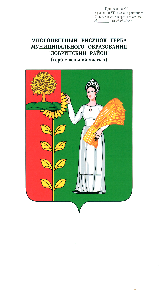 ,,ПОСТАНОВЛЕНИЕАДМИНИСТРАЦИИ ДОБРИНСКОГО МУНИЦИПАЛЬНОГО РАЙОНАЛИПЕЦКОЙ ОБЛАСТИПОСТАНОВЛЕНИЕАДМИНИСТРАЦИИ ДОБРИНСКОГО МУНИЦИПАЛЬНОГО РАЙОНАЛИПЕЦКОЙ ОБЛАСТИПОСТАНОВЛЕНИЕАДМИНИСТРАЦИИ ДОБРИНСКОГО МУНИЦИПАЛЬНОГО РАЙОНАЛИПЕЦКОЙ ОБЛАСТИ            13.05.2021г.п.  Добринка№ 3311.Совет депутатов Добринского муниципального района Липецкой области.2.Администрация Добринского муниципального района Липецкой области, подведомственное казенное учреждение.3.Управление финансов администрации Добринского муниципального района, подведомственное казенное учреждение.4.Контрольно-счетная комиссия Добринского муниципального района Липецкой области.5.Отдел культуры, спорта, молодежной и социальной политики администрации Добринского муниципального района.6.Отдел образования администрации Добринского муниципального района Липецкой области.N п/пНаименование исполнительного органа государственной власти Липецкой области, структуры администрации Липецкой областиПодведомственные казенные учреждения, ед.Этапы организации исполнения централизуемых полномочий субъектами централизованного учетаЭтапы организации исполнения централизуемых полномочий субъектами централизованного учетаЭтапы организации исполнения централизуемых полномочий субъектами централизованного учетаЭтапы организации исполнения централизуемых полномочий субъектами централизованного учетаN п/пНаименование исполнительного органа государственной власти Липецкой области, структуры администрации Липецкой областиПодведомственные казенные учреждения, ед.1 этап(со II квартала 2021 года)2 этап(с III квартала 2021 года)3 этап(с IV квартала 2021 года)4 этап(с I квартала 2022 года)1.Отдел культуры, спорта, молодежной и социальной политики администрации Добринского муниципального районаОрган местного самоуправления (далее-ОМС) -1 ед.---2.Контрольно-счетная комиссия Добринского муниципального района Липецкой области---ОМС -1 ед.3.Отдел образования администрации Добринского муниципального района Липецкой области--ОМС -1 ед.-4.Совет депутатов Добринского муниципального района Липецкой области---ОМС -1 ед.5.Администрация Добринского муниципального района Липецкой области1Муниципальное казенное учреждение (далее- МКУ)-1 ед.--ОМС -1 ед.6.Управление финансов администрации Добринского муниципального района1МКУ-1 ед.--ОМС -1 ед.